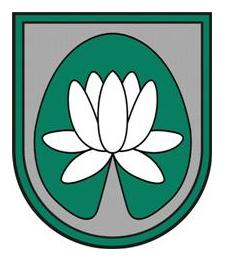 IEPIRKUMA“CEĻA ZĪMJU PIEGĀDE”NOLIKUMSIdentifikācijas Nr.: ĀND 2017/20Ādažos2017Vispārējā informācijaIepirkuma identifikācijas numurs: ĀND 2017/20Pasūtītājs: Ādažu novada domePasūtītāja rekvizīti:Kontaktpersona: Rita Šteina, tālr.: 67996298, e-pasts: rita.steina@adazi.lv.Informācija par iepirkumuIepirkums tiek veikts atbilstoši Publisko iepirkumu likuma 8².panta nosacījumiem.Iepirkuma Nolikums un visa ar iepirkumu saistītā publiskojamā informācija ir brīvi pieejami Pasūtītāja mājas lapā internetā www.adazi.lv. Piedāvājuma iesniegšanas un atvēršanas vieta, datums, laiks un kārtībaPiedāvājums jāiesniedz līdz 2017.gada 10.marta plkst. 11:00, iesniedzot personīgi Ādažu novada domē, Ādažos, Gaujas ielā 33A, 306.kabinetā (Kanceleja) 3.stāvā, vai atsūtot pa pastu. Pasta sūtījumam jābūt nogādātam norādītajā adresē līdz augstākminētajam termiņam.Piedāvājumi, kas iesniegti pēc šajā Nolikumā noteiktā piedāvājumu iesniegšanas termiņa, netiks izskatīti un neatvērtā veidā tiks atdoti atpakaļ Pretendentam.Iepirkuma piedāvājumu atvēršana un vērtēšana notiek slēgtās komisijas sēdēs.Piedāvājuma noformēšanaPiedāvājums iesniedzams aizlīmētā, aizzīmogotā iepakojumā – 3 (trīs) eksemplāros (viens oriģināls un divas kopijas). Uz piedāvājuma iepakojuma jābūt šādām norādēm:pasūtītāja nosaukums un adrese;Iepirkuma nosaukums un identifikācijas numurs;Atzīme „Neatvērt līdz 2017. gada 10.marta plkst. 11:00”;Katrs piedāvājuma eksemplāra sējums sastāv no divām daļām:pretendenta atlases dokumenti, ieskaitot pieteikumu dalībai iepirkumā;tehniskais un finanšu piedāvājums.Visas piedāvājuma daļas iesienamas vienā sējumā. Dokumentiem jābūt cauršūtiem vai caurauklotiem. Auklu gali jāpārlīmē un jābūt norādei par kopējo lappušu skaitu piedāvājumā. Lapas jānumurē un tām jāatbilst satura rādītājam. Piedāvājums jāievieto 4.1.punktā minētajā iepakojumā.Piedāvājumā iekļautajiem dokumentiem jābūt skaidri salasāmiem, bez labojumiem. Piedāvājums jāsagatavo latviešu valodā. Ja Pretendents iesniedz dokumentu kopijas, tās jāapliecina normatīvajos aktos noteiktajā kārtībā. Pretendents iesniedz parakstītu piedāvājumu. Ja piedāvājumu iesniedz personu grupa, pieteikumu paraksta visas personas, kas ietilps personu grupā. Ja piedāvājumu iesniedz personu grupa vai personālsabiedrība, piedāvājumā papildus norāda personu, kas iepirkumā pārstāv attiecīgo personu grupu vai personālsabiedrību, kā arī katras personas atbildības sadalījumu. Komisija pieņem izskatīšanai tikai tos Pretendentu iesniegtos piedāvājumus, kas noformēti tā, lai piedāvājumā iekļautā informācija nebūtu pieejama līdz piedāvājuma atvēršanas brīdim. Iesniegtie piedāvājumi ir Pasūtītāja īpašums un netiks atdoti atpakaļ Pretendentiem.Informācija par iepirkuma priekšmetuIepirkums nav sadalīts daļās.Nav atļauta piedāvājumu variantu iesniegšana.Līguma izpildes termiņš – 3 (trīs) gadi.Kvalifikācijas prasības pretendentiemPretendents normatīvajos tiesību aktos noteiktajā kārtībā ir reģistrēts Komercreģistrā vai līdzvērtīgā reģistrā ārvalstīs.Pretendentam jābūt pozitīvai pieredzei vismaz 2 (divu) līdzvērtīgu līgumu izpildē pēdējo 3 (trīs) gadu laikā. Par līdzvērtīgu līgumu tiks uzskatīts tāds līgums, kura kopējā līgumcena ir vismaz 10 000 euro bez PVN apjomā un kura ietvaros piegādātas līdzīgas specifikas preces (ceļa zīmes, ceļa norādes un vadstatņi). Iesniedzamie kvalifikācijas dokumentiPretendenta pieteikums dalībai iepirkumā atbilstoši Nolikumam pievienotajai formai (skatīt 1. pielikumu). Pretendenta kvalifikāciju apliecinoši dokumenti un pieredzes apraksts (2.pielikums), pievienojot pozitīvas atsauksmes no pasūtītājiem par 2 (divu) līdzvērtīgu līgumu izpildi nolikuma 6.2.punkta izpratnē.Ja iepirkuma komisija, balstoties uz pretendenta piedāvājumā iesniegto dokumentāciju, nevarēs konstatēt piedāvājumu iesniegušā pretendenta pieredzes atbilstību nolikuma 6.2.punkta prasībām, attiecīgi, ja iesniegtā informācija būs neprecīza, nepilnīga, neskaidra, vai vispār nebūs iekļauta piedāvājumā (tostarp, ja nebūs iesniegta pozitīva pasūtītāja atsauksme par katru no līdzvērtīgajiem līgumiem), iepirkuma komisija to uzskatīs par būtisku piedāvājuma neatbilstību izvirzītajām prasībām un izslēgs pretendenta piedāvājumu no tālākas vērtēšanas.Tehniskais un finanšu piedāvājumsIesniedzot piedāvājumu, Pretendents tajā iekļauj tehnisko un finanšu piedāvājumu. Tehnisko un finanšu piedāvājumu sagatavo, izmantojot 3.pielikumā esošās formas. Piedāvājumu izvērtēšanaKomisija slēgtā sēdē atver iesniegtos Piedāvājumus piedāvājumu iesniegšanas secībā.Piedāvājumu izvēles kritērijs – zemākā cena.Iepirkuma līgumsPasūtītājs slēgs ar izraudzīto Pretendentu iepirkuma līgumu, pamatojoties uz Pasūtītāja sagatavotu un ar Pretendentu saskaņotu līgumprojektu.Līgumprojekta noteikumi tiks sagatavoti saskaņā ar šī iepirkuma noteikumiem.Līgumcenas samaksas nosacījumi – saskaņā ar tehnisko specifikācijuPielikumā:Pieteikums dalībai iepirkumā;Līgumu saraksts;Pieteikums dalībai iepirkumā.1 pielikums: Pieteikuma veidnePieteikums dalībai iepirkumā Iepirkuma Identifikācijas Nr. ____       Ādažu novada domes Iepirkuma komisijaiSaskaņā ar Nolikumu es apakšā parakstījies apliecinu, ka:___________________________ (pretendenta nosaukums) piekrīt Nolikuma noteikumiem un garantē Nolikuma un tā pielikumu prasību izpildi. Noteikumi ir skaidri un saprotami;Pievienotie dokumenti veido šo piedāvājumu;Ar šo apliecinām, ka visa piedāvājumā iesniegtā informācija ir patiesa.Z.v.2 pielikums: Veikto līdzvērtīgo līgumu saraksta veidneLĪGUMU SARAKSTSPielikumā: Atsauksme Nr.1 no  ________________Atsauksme Nr.2 no  ________________...3. pielikums: Tehniskā specifikācijaTEHNISKĀ SPECIFIKĀCIJACeļa zīmes, norādes un vadstatņiTabula nr.1Plānotie apjomi* Tabula nr.2*Pasūtītājs ir tiesīgs līguma izpildes gaitā neiegādāties visas preces, samazinot līguma kopējo apjomu līdz 15%*Izpildītājam jāpiegādā ceļa zīmes, ceļa norādes un vadstatņus ar PVC pēdām Pasūtītājam piecu kalendāro dienu laikā no pasūtījuma saņemšanas brīža.Tabula nr.3Adrese:Gaujas iela 33A, Ādaži, Ādažu novads, LV-2164Reģistrācijas Nr.90000048472Tālrunis:67997350Fakss:67997828sastādīšanas vietadatumsInformācija par pretendentuInformācija par pretendentuInformācija par pretendentuInformācija par pretendentuInformācija par pretendentuPretendenta nosaukums:Pretendenta nosaukums:Reģistrācijas numurs:Reģistrācijas numurs:Juridiskā adrese:Juridiskā adrese:                                                            LV-                                                                                       LV-                                                                                       LV-                           Pasta adrese:Pasta adrese:                                                            LV-                                                            LV-                                                            LV-Tālrunis:Tālrunis:Fakss:E-pasta adrese:E-pasta adrese:Finanšu rekvizītiFinanšu rekvizītiFinanšu rekvizītiFinanšu rekvizītiFinanšu rekvizītiBankas nosaukums:Bankas kods:Konta numurs:Informācija par pretendenta kontaktpersonu (atbildīgo personu)Informācija par pretendenta kontaktpersonu (atbildīgo personu)Informācija par pretendenta kontaktpersonu (atbildīgo personu)Informācija par pretendenta kontaktpersonu (atbildīgo personu)Informācija par pretendenta kontaktpersonu (atbildīgo personu)Vārds, uzvārds:Ieņemamais amats:Tālrunis:Fakss:E-pasta adrese:Pretendenta nosaukums:Pilnvarotās personas vārds, uzvārdsPilnvarotās personas amats:Pilnvarotās personas paraksts:Nr.p.k.Līguma nosaukums un piegādāto preču raksturojumsLīguma summa bez PVN (EUR)Piegādes vietaPasūtītājs (nosaukums, reģistrācijas numurs, adrese un kontakt- persona)Līguma izpildes gads un mēnesis1.<…><…><…><…><…>/<…><…><…><…><…><…><…>/<…><…><…><…><…><…><…>/<…>PrecePrasībasAtbilst/neatbilst un norādīt materiāluCeļa zīmes komplektā ar stiprinājumiemIzgatavotas atbilstoši LVS 77-1:2016 standarta ceļa zīmju katalogam, 1.(pirmā) izmēru grupa, 1.(pirmās) klases atstarojošs materiāls. Materiāla veids: no ūdensizturīga laminēta saplākšņa, ar fenola aizsargpārklājumu no abām pusēm, sānu malas apstrādātas ar ūdensizturīgu aizsargmateriālu, izturīgas pret vandālismu, vai cinkots metāls ne plānāks kā 1,25 mm, aizmugurējā daļa zīmei krāsota ar pelēku gaismu neatstarojošu krāsu pulvertehnoloģijā, zīme aplīmēta ar gaismas atstarojošu līmplēvi., izturīga pret vandālismu. Produkcijai jābūt sertificētai un jāatbilst Latvijas standartiem LVS 77-1;2;3-2016, EN 12899-1:2008Stiprinājumi no metāla ar antikorozijas pārklājumu(cinkoti).Precēm jānodrošina ne mazāk kā 5 gadi garantija.Ielu norādes komplektā ar stiprinājumiemDivpusējas, izgatavotas no 1.(pirmās) klases atstarojoša materiāla, izmērs 750×200mm tumši zaļā krāsā ar baltiem burtiem. Izgatavotas no ūdensizturīga laminēta saplākšņa, ar fenola aizsargpārklājumu, sānu malas apstrādātas  ar ūdensizturīgu aizsargpārklājumu vai no cita materiāla, nodrošinot analoģiskas materiāla īpašības, analoģisku vizuālo izskatu un stiprināšanas veidu ar esošajām ielu norādēm uz Ādažu novada pašvaldības ielām un ceļiem.Stiprinājumi no cinkota materiāla.Precēm jānodrošina ne mazāk kā 5 gadi garantija.Caurules Cinkotas, ar aizsargkorķi, D=60mm, L=3,5m. Precēm jānodrošina ne mazāk kā 5 gadi garantija.Vadstatnis ar pēduVadstatnim ir 1 atstarošanas klase un PVC pēda 16kg. Precēm jānodrošina ne mazāk kā 5 gadi garantija.Nr.Preces veidsMēr-vienībaParedzamais līguma termiņš no 03.2017- 03.2020Paredzamais līguma termiņš no 03.2017- 03.2020Paredzamais līguma termiņš no 03.2017- 03.2020Nr.Preces veidsMēr-vienībaParedzamā līguma summa (03.2017-03.2018)Paredzamā līguma summa (03.2018-03.2019)Paredzamā līguma summa (03.2019-03.2020)1.Brīdinājuma ceļa zīmes 10 000,00 EUR ar PVN10 000,00 EUR ar PVN10 000,00 EUR ar PVN1.1.Ceļa zīmes no Nr.(101-130;142)Gab.10 000,00 EUR ar PVN10 000,00 EUR ar PVN10 000,00 EUR ar PVN1.2.Ceļa zīme Nr.120F; 121F(ar flurescentu apmali)Gab.10 000,00 EUR ar PVN10 000,00 EUR ar PVN10 000,00 EUR ar PVN2.Priekšrocības ceļa zīmes 10 000,00 EUR ar PVN10 000,00 EUR ar PVN10 000,00 EUR ar PVN2.1.Ceļa zīmes no Nr.201-206Gab.10 000,00 EUR ar PVN10 000,00 EUR ar PVN10 000,00 EUR ar PVN2.2.Ceļa zīme Nr.206F(ar flurescentu apmali)Gab.10 000,00 EUR ar PVN10 000,00 EUR ar PVN10 000,00 EUR ar PVN2.3.Ceļa zīme Nr.207Gab.10 000,00 EUR ar PVN10 000,00 EUR ar PVN10 000,00 EUR ar PVN2.4.Ceļa zīme Nr.207F(ar flurescentu apmali)Gab.10 000,00 EUR ar PVN10 000,00 EUR ar PVN10 000,00 EUR ar PVN3.Aizlieguma ceļa zīmes10 000,00 EUR ar PVN10 000,00 EUR ar PVN10 000,00 EUR ar PVN3.1.Ceļa zīmes no Nr.301-330Gab.10 000,00 EUR ar PVN10 000,00 EUR ar PVN10 000,00 EUR ar PVN4.Rīkojuma ceļa zīmes 10 000,00 EUR ar PVN10 000,00 EUR ar PVN10 000,00 EUR ar PVN4.1.Ceļa zīmes no Nr.401-424Gab.10 000,00 EUR ar PVN10 000,00 EUR ar PVN10 000,00 EUR ar PVN5.Norādījuma ceļa zīmes10 000,00 EUR ar PVN10 000,00 EUR ar PVN10 000,00 EUR ar PVN5.1.Ceļa zīmes no Nr.501;502;Gab.10 000,00 EUR ar PVN10 000,00 EUR ar PVN10 000,00 EUR ar PVN5.2.Ceļa zīmes no Nr.519;520;Gab.10 000,00 EUR ar PVN10 000,00 EUR ar PVN10 000,00 EUR ar PVN5.3.Ceļa zīmes no Nr.521;522;Gab.10 000,00 EUR ar PVN10 000,00 EUR ar PVN10 000,00 EUR ar PVN5.4.Ceļa zīme Nr.535-541;Gab.10 000,00 EUR ar PVN10 000,00 EUR ar PVN10 000,00 EUR ar PVN6.Virziena rādītāji un informācijas zīmes 10 000,00 EUR ar PVN10 000,00 EUR ar PVN10 000,00 EUR ar PVN6.1.Ceļa zīmes no Nr.711-713Gab.10 000,00 EUR ar PVN10 000,00 EUR ar PVN10 000,00 EUR ar PVN6.2.Ceļa zīmes no Nr.726-728Gab.10 000,00 EUR ar PVN10 000,00 EUR ar PVN10 000,00 EUR ar PVN7.Papildzīmes 10 000,00 EUR ar PVN10 000,00 EUR ar PVN10 000,00 EUR ar PVN7.1.Ceļa zīmes no Nr.801-856Gab.10 000,00 EUR ar PVN10 000,00 EUR ar PVN10 000,00 EUR ar PVN7.2.Ceļa zīmes 857-859Gab.10 000,00 EUR ar PVN10 000,00 EUR ar PVN10 000,00 EUR ar PVN8.Ceļa vertikālie apzīmējumi10 000,00 EUR ar PVN10 000,00 EUR ar PVN10 000,00 EUR ar PVN8.1.Apzīmējumi Nr.902; 904Gab.10 000,00 EUR ar PVN10 000,00 EUR ar PVN10 000,00 EUR ar PVN8.2.Apzīmējumi Nr.906;907Gab.10 000,00 EUR ar PVN10 000,00 EUR ar PVN10 000,00 EUR ar PVN8.2.Apzīmējumi Nr.917;918Gab.10 000,00 EUR ar PVN10 000,00 EUR ar PVN10 000,00 EUR ar PVN9.Ielu norādes komplektā ar stiprinājumiem10 000,00 EUR ar PVN10 000,00 EUR ar PVN10 000,00 EUR ar PVN9.1.Izmērs 750×200mm (divpusēja)Gab.10 000,00 EUR ar PVN10 000,00 EUR ar PVN10 000,00 EUR ar PVN10.Cinkota caurule ar aizsargkorķi D=60mm, L=3,5mGab.10 000,00 EUR ar PVN10 000,00 EUR ar PVN10 000,00 EUR ar PVN11.Cinkota caurule ar aizsargkorķi D=60mm, L=4,5mGab.10 000,00 EUR ar PVN10 000,00 EUR ar PVN10 000,00 EUR ar PVN12.Ceļa spogulis 600 mm, 600X600 mm, 1. atstarojošā klaseGab.10 000,00 EUR ar PVN10 000,00 EUR ar PVN10 000,00 EUR ar PVN13.Vadstatnim ir 1 atstarošanas klase un PVC pēda 16kgGab.10 000,00 EUR ar PVN10 000,00 EUR ar PVN10 000,00 EUR ar PVN123456Nr.Preces veidsMēr-vienībaPiemērojamais koeficientsVienības cena (bez PVN), EuroIndikatīvā cena bez PVN(4.kolonna x 5.kolonna)1.Brīdinājuma ceļa zīmes 1.1.Ceļa zīmes no Nr.(101-130;142)Gab.0,021.2.Ceļa zīme Nr.120F; 121F(ar flurescentu apmali)Gab.0,0042.Priekšrocības ceļa zīmes 2.1.Ceļa zīmes no Nr.201-206Gab.0,022.2.Ceļa zīme Nr.206F(ar flurescentu apmali)Gab.0,0042.3.Ceļa zīme Nr.207Gab.0,0022.4.Ceļa zīme Nr.207F(ar flurescentu apmali)Gab.0,0023.Aizlieguma ceļa zīmes3.1.Ceļa zīmes no Nr.301-330Gab.0,0414.Rīkojuma ceļa zīmes 4.1.Ceļa zīmes no Nr.401-424Gab.0,025.Norādījuma ceļa zīmes5.1.Ceļa zīmes no Nr.501;502;Gab.0,0045.2.Ceļa zīmes no Nr.519;520;Gab.0,0415.3.Ceļa zīmes no Nr.521;522;Gab.0,0415.4.Ceļa zīme Nr.535-541;Gab.0,0416.Virziena rādītāji un informācijas zīmes 6.1.Ceļa zīmes no Nr.711-713Gab.0,026.2.Ceļa zīmes no Nr.726-728Gab.0,0167.Papildzīmes 7.1.Ceļa zīmes no Nr.801-856Gab.0,027.2.Ceļa zīmes 857-859Gab.0,028.Ceļa vertikālie apzīmējumi8.1.Apzīmējumi Nr.902; 904Gab.0,0048.2.Apzīmējumi Nr.906;907Gab.0,0048.2.Apzīmējumi Nr.917;918Gab.0,0419.Ielu norādes komplektā ar stiprinājumiem9.1.Izmērs 750×200mm (divpusēja)Gab.0,0210.Cinkota caurule ar aizsargkorķi D=60mm, L=3,5mGab.0,30511.Cinkota caurule ar aizsargkorķi D=60mm, L=4,5mGab.0,30512.Ceļa spogulis 600 mm, 600X600 mm, 1. atstarojošā klaseGab.0,00413.Vadstatnim ir 1 atstarošanas klase un PVC pēda 16kgGab.0,02Kopā bez PVN:PVN:Kopā ar PVN:Kopā bez PVN:PVN:Kopā ar PVN:Kopā bez PVN:PVN:Kopā ar PVN: